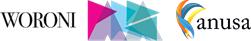 Financial Handover PolicyLast Updated: February 2016By: Sean Macdonald, ANUSA TreasurerThis policy sets out the requirements and process, which must be followed when an outgoing Treasurer/Financial officer or President/Editor-in-Chief is handing over to their replacement.This process aims to ensure the incoming officers are aware of their responsibilities, are compliant with the relevant accounting standards/laws and there are less confusions around the Associations finances.The incoming Treasurer/Financial officer and President/Editor-in-Chief must be:Shown and helped through completing Commbiz access forms and changing bank signatory formsAccess to financial management software used by the Association such as XeroThe ANU EBA and any other relevant employment contractorsSSAF agreement between the Association and the UniversityThe current financial year budget and how the budget was preparedEnsure all financial review committee policies are readRemuneration for the outgoing officers can be docked or withheld if the new officers are not properly briefed in the financial handover policies set out in this documentReview date: on or before 12/2024 